
Aus dem Inhalt:
• Das bundesdeutsche Fernsehen in kritischanthropologischer Sicht
• Bremer Projektstudienplanung und Kritische Theorie
• Wissenschaftstheorie und Gesellschaftserkenntnis
• Möglichkeiten einer speziellen Kritischen Theorie
• Verhältnisse und Verhalten
• Apropos Georg Forster
• Ethik als Unterrichtsfach
• Klassische und subversive Vermächtnisse
• Die Rolle der Intellektuellen in unserer Gesellschaft
• Ereignis und Ablauf
• Zeitigende und verräumlichte Zeit
• Beyond Kant, or the Teleology Issue Revisited
• Zeitkonstitution, Zeitbewußtsein und Zeiterfahrung
• Zeit ist Anhörungsform
• Wenn das Anschauen endlich Urlaub braucht
• Gespräch über Zeit (mit Michael Wetzel)
• Vom Versagen der Bilder und der denkbaren Wiederkehr des Gehörs
• Der ohnmächtige Raum und der uneingestandene Fehlschlag der Zeitentmach tung
• Zur Aporetik des Staus
• Bildstörung
• Das sedierte Sensorium
• Das Akustische an Geschichte und das Verstopfte an den Ohren der Politik
• Zeitreise. Ein Exzeß. MiniromanULRICH SONNEMANN: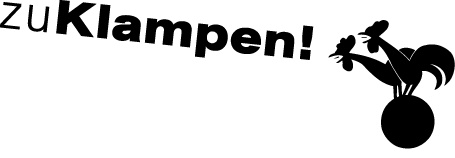 Ihre Ansprechpartnerin für die Pressearbeit 
Ihre Ansprechpartnerin für die Pressearbeit 
Ihre Ansprechpartnerin für die Pressearbeit 
Lilian Aly
Kirchner Kommunikation
Gneisenaustr. 85
10961 Berlin
Lilian Aly
Kirchner Kommunikation
Gneisenaustr. 85
10961 Berlin
Fon (0) 30 . 84 71 18 0
aly@kirchner-pr.de
www.kirchner-pr.de
PRESSEINFORMATION PRESSEINFORMATION Springe, Stand: 28.03.2024Springe, Stand: 28.03.2024Ulrich Sonnemann, Paul Fiebig (Hrsg.), Friedrich ForssmanSchriften / Zeit, Geschichte, Zeitgeschichte. Schriften 8
Zeit-Fragmente, Hochschul-Texte
zu Klampen Verlag520 Seiten, PDF
Euro (D) 37,99ISBN 9783866748835Erscheinungstermin: 28.04.2022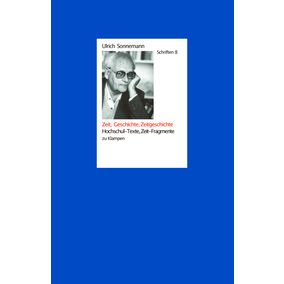 